                        ДОГОВІР
про участь у фонді фінансування будівництва №__/34-21м. Хмельницький		                                                                                        «____»_______ р.УПРАВИТЕЛЬ: ТОВАРИСТВО З ОБМЕЖЕНОЮ ВІДПОВІДАЛЬНІСТЮ „ФІНАНСОВА КОМПАНІЯ „ЖИТЛОІНВЕСТБУД” ,  ідентифікаційний код юридичної особи в Єдиному державному реєстрі підприємств і організацій України 34382488,  який діє на підставі  ліцензії,  виданої 15.12.2015р Національною комісією, що здійснює державне регулювання у сфері ринків фінансових послуг, на діяльність із залучення коштів установників управління майном для фінансування об'єктів будівництва та/або здійснення операцій з нерухомістю та переоформленої на ліцензію на провадження професійної діяльності на ринку цінних паперів та діяльності у системі накопичувального пенсійного забезпечення - діяльності з управління майном для фінансування об’єктів будівництва та/або здійснення операцій з нерухомістю,  відповідно до рішення Національної комісії з цінних паперів та фондового ринку  від 01.07.2020 року №341, в особі директора Киричка Євгенія Володимировича , який діє на підставі статуту таДОВІРИТЕЛЬ: _______________________________з іншої сторони (далі - сторони) уклали цей договір про такеПредмет договоруПрава і обов'язки сторінОбмеження щодо окремих дій управителя з управління майномПорядок та умови проведення розрахунківВинагорода управителяПрипинення управління майном. Строки та порядок повернення коштів довірителюСтрок дії цього договору та інші умовиРеквізити сторінУПРАВИТЕЛЬ                                                           ДОВІРИТЕЛЬДовіритель підтверджує, що отримав один примірник цього договору в день його укладення._____ ___________ 20___ р.                                       ________________                                                                                                                                                                                                                                                                                                                                                                                                                                                                       (підпис)                          (ініціали та прізвище)1. За цим договором довіритель на підставі повного визнання ним правил фонду фінансування будівництва №34, що затверджені наказом №32 від 01.10.2021р (далі - правила фонду), надає свою згоду на участь у фонді фінансування будівництва виду А (далі - фонд).Правила фонду є невід'ємною частиною цього договору.2. За цим договором довіритель приймає на себе зобов'язання виконувати правила фонду та передати управителю в обсягах та на умовах цього договору кошти в управління з метою отримання у власність об'єкта інвестування, визначеного в пункті 8 цього договору.3. Управитель приймає від довірителя кошти в управління та відповідно до правил фонду і цього договору перераховує частину таких коштів для фінансування будівництва, решта коштів залишається в управлінні управителя.4. Після отримання від довірителя коштів управитель закріплює за довірителем об'єкт інвестування та видає довірителю свідоцтво про участь у фонді, в якому міститься інформація, визначена у пункті 10 розділу IV Положення про провадження професійної діяльності на ринках капіталу - діяльності з управління майном для фінансування об'єктів будівництва та/або здійснення операцій з нерухомістю, затвердженого рішенням Національної комісії з цінних паперів та фондового ринку від 13 травня 2021 року N 274, зареєстрованого в Міністерстві юстиції України 04 червня 2021 року за N 751/36373.У разі зміни будь-яких даних, що зазначені у свідоцтві про участь у фонді, таке свідоцтво підлягає заміні.5. Об'єктом будівництва за цим договором є: нове будівництво багатоквартирного житлового будинку з вбудованими нежитловими приміщеннями (ІІІ черга -  60-ти квартирний житловий будинок; IV-черга -60-ти квартирний житловий будинок) в м.Хмельницькому по вул. Озерна,14, (IV – черга будівництво), кількість поверхів – 10; 
умовна висота об’єкту –  28,85 м.; тип та матеріали фундаментів-  забивні залізобетонні висячі палі, бетонні блоки; конструкція та матеріал зовнішніх стін –  керамічна цегла; тип опалення – індивідуальне; тип і джерело водопостачання- внутрішньо-квартальний водопровід; тип і спосіб відведення стоків – внутрішньо-квартальна каналізація;  тип вентиляції – припливно-витяжна; висота приміщень (від підлоги до стелі) – 3м.;  ліфти та піднімальні пристрої - пасажирський ліфт вантажопідйомністю 630  кг ; клас енергетичної ефективності об’єкта -С  (назва, вид будівництва (нове будівництво, реконструкція, реставрація, капітальний ремонт) інші технічні характеристики об'єкта будівництва (функціональне призначення об'єкта, кількість поверхів згідно з проектною документацією на будівництво об'єкта, опис основних конструктивних елементів та інженерного обладнання відповідно до переліку, визначеного Кабінетом Міністрів України, клас енергоефективності згідно з енергетичним сертифікатом)що буде споруджений за адресою: Хмельницька область, Хмельницький район, Хмельницька територіальна громада, м.Хмельницький, вул.Озерна,14 (адреса згідно з документом, що дає право на виконання будівельних робіт)
__________________________________---___________________________________________________(адреса об'єкта будівництва, присвоєна об'єкту нового будівництва під час реалізації експериментального проекту з
____________________________________________________________________________________,
присвоєння адрес об'єктам будівництва та об'єктам нерухомого майна (зазначається у разі присвоєння адреси під час реалізації експериментального проекту з присвоєння адрес об'єктам будівництва та об'єктам нерухомого майна))
(ідентифікатор об'єкта будівництва в Єдиній державній електронній системі у сфері будівництва (для об'єктів, яким присвоєно ідентифікатор до укладення цього договору)), будівництво якого організовує забудовник та фінансує управитель за рахунок отриманих в управління від довірителів коштів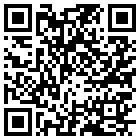 Запланована дата прийняття в експлуатацію закінченого будівництвом об'єкта, складовою частиною якого є об'єкт інвестування - І квартал 2024  року.
6. Забудовником щодо об'єкта будівництва за цим договором є
приватна фірма «Діта» (22768049), 29000, Хмельницька обл., Хмельницький район, м.Хмельницький, вул.Європейська,5 (для юридичної особи: найменування; ідентифікаційний код юридичної особи в Єдиному державному реєстрі підприємств і організацій України (для юридичної особи - нерезидента - код/номер з торговельного, банківського чи судового реєстру або номер реєстраційного посвідчення місцевого органу влади іноземної держави про реєстрацію юридичної особи), місцезнаходження; для фізичної особи - підприємця: прізвище, ім'я, по батькові (за наявності); реєстраційний номер запису про державну реєстрацію фізичної особи - підприємця згідно з Єдиним державним реєстром юридичних осіб, фізичних осіб - підприємців та громадських формувань, місце проживання)номер відомостей про спеціальне майнове право забудовника на об'єкт будівництва за цим договором, складовою частиною якого є об'єкт інвестування, у Державному реєстрі речових прав на нерухоме майно*** ____________________________________________________________________.7. Відомості про земельну ділянку, на якій розташовано об'єкт будівництва за цим договором, складовою частиною якого є об'єкт інвестування (у випадках якщо законом передбачена можливість набуття права на виконання будівельних робіт без оформлення права власності / права користування земельною ділянкою - за наявності):користувачем земельної ділянки є Хмельницький спеціалізований ліцей-інтернат поглибленої підготовки в галузі науки (21337420); власник: Територіальна громада міста Хмельницького в особі Хмельницької міської ради ( 33332218) (для юридичної особи: найменування; ідентифікаційний код юридичної особи в Єдиному державному реєстрі підприємств і організацій України (для юридичної особи - нерезидента - код/номер з торговельного, банківського чи судового реєстру або номер реєстраційного посвідчення місцевого органу влади іноземної держави про реєстрацію юридичної особи); для фізичної особи - підприємця: прізвище, ім'я, по батькові (за наявності); реєстраційний номер запису про державну реєстрацію фізичної особи - підприємця згідно з Єдиним державним реєстром юридичних осіб, фізичних осіб - підприємців та громадських формувань)кадастровий номер земельної ділянки 6810100000:16:007:0662;номер відомостей про право власності / право користування забудовника на земельну ділянку у Державному реєстрі речових прав на нерухоме майно - Витяг з державного реєстру речових прав на нерухоме майно про реєстрацію іншого речового права , номер запису про інше речове право 29702180.8. Відповідно до правил фонду та цього договору за довірителем закріплюється об’єкт інвестування з такими основними характеристиками:1) вид об’єкта інвестування: квартира;2) адреса об’єкта будівництва згідно з документом, що дає право на виконання будівельних робіт: місто, вулиця: Хмельницька область, Хмельницький район, Хмельницька територіальна громада, м.Хмельницький, вул.Озерна;  номер об’єкта будівництва: 14;3) адреса об’єкта будівництва, присвоєна об’єкту нового будівництва під час реалізації експериментального проекту з присвоєння адрес об’єктам будівництва та об’єктам нерухомого майна (зазначається у разі присвоєння адреси під час реалізації експериментального проекту з присвоєння адрес об’єктам будівництва та об’єктам нерухомого майна):місто, вулиця -----__________________________________________________________________ ;номер об’єкта будівництва  ----_______________________________________________________ ;4) ідентифікатор об’єкта будівництва в Єдиній державній електронній системі у сфері будівництва (для об’єктів, яким присвоєно ідентифікатор до укладення договору):5) номер об’єкта інвестування №____;6) поверх ___;7) кількість кімнат ___;8) загальна площа об’єкта інвестування відповідно до проекту _____  кв. метрів;9) вимірна одиниця об’єкта інвестування 1,00 кв. м.10) функціональне призначення об'єкта інвестування – житлова квартира;11) номер відомостей про спеціальне майнове право на об'єкт інвестування у Державному реєстрі речових прав на нерухоме майно***---;12) відомості про відсутність речових прав третіх осіб та обтяжень речових прав на об'єкт інвестування (у тому числі номери відомостей про речові права третіх осіб та обтяження речових прав на об'єкт інвестування у Державному реєстрі речових прав на нерухоме майно)***
----.Невід'ємною частиною цього договору є погоджені управителем із забудовником копії:графічного зображення розташування об'єкта будівництва за цим Договором на генеральному плані об'єкта будівництва (крім об'єктів, що споруджуються на підставі будівельного паспорта забудови земельної ділянки);схеми (графічного зображення) будівельного плану об'єкта інвестування із зазначенням назви та площі всіх його приміщень і поверху, на якому об'єкт розміщений;стислого переліку будівельних робіт, які забудовник зобов'язується провести на об'єкті інвестування;переліку обладнання, яке буде встановлене на об'єкті інвестування і передане довірителю;стислого переліку робіт, які забудовник зобов'язується провести на об'єкті будівництва та прибудинковій території;переліку обладнання, яке буде встановлене на об'єкті будівництва і передане експлуатуючим організаціям чи об'єднанню співвласників будинку.9. Управитель зобов'язаний:1) прийняти від довірителя кошти в управління та використати їх відповідно до правил фонду та цього договору;2) закріпити за довірителем обраний ним об'єкт інвестування відповідно до правил фонду та цього договору;3) видавати довірителю свідоцтво про участь у ФФБ відповідно до правил фонду та цього договору;4) виключити закріплений за довірителем об'єкт інвестування з переліку об'єктів інвестування, що пропонуються управителем для інвестування (далі - перелік об'єктів інвестування), з метою запобігання закріпленню такого об'єкта за іншим довірителем;5) передати довірителю, який повністю проінвестував закріплений за ним об'єкт інвестування, майнові права на такий об'єкт за договором про уступку майнових прав (для об'єктів інвестування в об'єктах будівництва, право на виконання будівельних робіт щодо яких отримано до набрання чинності Законом України "Про гарантування речових прав на об'єкти нерухомого майна, які будуть споруджені в майбутньому");6) забезпечити проведення державної реєстрації обтяження речових прав на об'єкт інвестування на користь довірителя, який сплатив частково ціну закріпленого за ним об'єкта інвестування, протягом трьох робочих днів з дня внесення першого платежу (для об'єктів інвестування в об'єктах будівництва, право на виконання будівельних робіт щодо яких отримано після набрання чинності Законом України "Про гарантування речових прав на об'єкти нерухомого майна, які будуть споруджені в майбутньому");7) забезпечити проведення державної реєстрації спеціального майнового права на об'єкт інвестування на ім'я довірителя, який повністю сплатив ціну закріпленого за ним об'єкта інвестування, з одночасним припиненням права довірчої власності управителя ФФБ на відповідний об'єкт інвестування протягом п'яти робочих днів з дня сплати відповідних коштів (для об'єктів інвестування в об'єктах будівництва, право на виконання будівельних робіт щодо яких отримано після набрання чинності Законом України "Про гарантування речових прав на об'єкти нерухомого майна, які будуть споруджені в майбутньому");8) надати після введення об'єкта будівництва в експлуатацію та здійснення остаточних розрахунків довірителя з управителем довірителю в обмін на свідоцтво про участь у фонді відповідно до правил фонду та цього договору довідку, що підтверджує проведення остаточних розрахунків за об'єкт інвестування між управителем та довірителем, в якій обов'язково зазначаються такі дані:номер довідки та дата її видачі;вид фонду;дані управителя;дані довірителя:- для юридичних осіб: резидентів - найменування, місцезнаходження та ідентифікаційний код згідно з ЄДРПОУ (для довірителя, який складає спільного інвестора фонду операцій з нерухомістю, від імені та в інтересах якого діє управитель фонду операцій з нерухомістю, додатково мають бути зазначені дані, що дають змогу однозначно ідентифікувати цей фонд операцій з нерухомістю - назва та реєстраційний номер випуску сертифікатів фонду операцій з нерухомістю); нерезидентів - найменування, місцезнаходження та країна, де зареєстровано особу;- для фізичних осіб: громадян України - прізвище, ім'я та по батькові (за наявності), адреса постійного місця проживання та ідентифікаційний номер у Державному реєстрі фізичних осіб - платників податків; іноземців, осіб без громадянства - прізвище, ім'я та по батькові (за наявності), адреса постійного місця проживання за межами України;дані про закріплений за довірителем об'єкт інвестування:- вид об'єкта інвестування (квартира, нежитлове приміщення, гаражний бокс, машиномісце тощо);- номер об'єкта будівництва та його адреса;- номер об'єкта інвестування та його характеристики (поверх, кількість кімнат, загальна площа тощо);сума коштів, внесених довірителем до фонду;9) включити за умови виконання довірителем своїх зобов'язань за цим договором такого довірителя до переліку довірителів, яким забудовник у подальшому зобов'язаний передати у власність закріплені за ними об'єкти інвестування;10) виплатити кошти довірителю за його письмовою заявою відповідно до правил фонду та цього договору;11) представляти за дорученням довірителя його інтереси в суді та перед третіми особами, здійснювати інші дії щодо захисту його інтересів;12) перевіряти на письмову вимогу довірителя фінансовий стан забудовника, вимагати від нього надання річної фінансової звітності та аудиторських звітів щодо такої звітності та надавати довірителю інформацію про результати проведеної перевірки;13) у разі виникнення необхідності у внесенні змін до правил фонду надіслати довірителю відповідне повідомлення з пропозиціями щодо таких змін;14) якщо після укладення цього договору стане очевидним, що роботи (послуги), зважаючи на їх ціну (вартість) та характеристики або інші обставини, явно не задовольнятимуть інтереси або вимоги довірителя та/або вартість робіт (послуг) може істотно зрости, ніж можна було очікувати під час його укладення, завчасно у строк 90 календарних днів повідомити про це довірителя шляхом направлення листа на вказану в договорі адресу ;15) письмово шляхом направлення листа на вказану в договорі адресу  повідомити довірителя про: зміну поточної ціни вимірної одиниці об'єкта інвестування (за письмовою вимогою Довірителя) у разі її зміни чи зменшення або збільшення фактичної загальної площі об'єкта інвестування у строк  90 календарних днів;внесення змін до правил фонду у строк 90 календарних днів;зміну технічних характеристик об'єкта будівництва та/або об'єкта інвестування на підставі листа забудовника у строк 90 календарних днів;збільшення строків будівництва більш як на 90 днів порівняно із строками, зазначеними в договорі між управителем та забудовником станом на день його підписання, у строк  90 календарних днів ;введення об'єкта будівництва в експлуатацію з наданням на його письмову вимогу копії відповідного акта у строк 90 календарних днів;відкріплення від довірителя об'єкта інвестування на умовах цього договору у строк 10 календарних днів;зміну місцезнаходження управителя у строк 5 календарних днів;початок роботи комісії з питань введення об'єкта будівництва в експлуатацію протягом 10 днів з моменту отримання відповідного повідомлення від забудовника;введення об'єкта будівництва в експлуатацію протягом 10 днів з моменту отримання від забудовника відповідного повідомлення та даних щодо фактичної загальної площі об'єктів інвестування;16) надавати довірителю у письмовій формі на його письмову вимогу інформацію про хід виконання умов цього договору, зокрема про:будівельний стан готовності об'єкта будівництва;закінчення спорудження об'єкта будівництва та необхідність проведення остаточних розрахунків з управителем згідно з даними щодо фактичної загальної площі об'єкта інвестування;поточну ціну вимірної одиниці об'єкта інвестування;17) ознайомити довірителя на його вимогу з такими відомостями та документами:відомостями Єдиного державного реєстру юридичних осіб, фізичних осіб - підприємців та громадських формувань про забудовника, управителя);документами, що підтверджують право власності / право користування забудовника земельною ділянкою, на якій споруджується об'єкт будівництва (якщо законом передбачена можливість набуття права на виконання будівельних робіт без оформлення права власності / права користування земельною ділянкою - за наявності);містобудівними умовами та обмеженнями забудови земельної ділянки або будівельним паспортом забудови земельної ділянки;технічними умовами до інженерного забезпечення об'єкта будівництва;проектною документацією на будівництво;звітом про результати експертизи проектної документації на будівництво;відомостями (документом) про набуття права на виконання будівельних робіт;договором з забудовником, визначеним пунктом 3 розділу II Положення про провадження професійної діяльності на ринках капіталу - діяльності з управління майном для фінансування об'єктів будівництва та/або здійснення операцій з нерухомістю, затвердженого рішенням Національної комісії з цінних паперів та фондового ринку від 13 травня 2021 року N 274, зареєстрованого в Міністерстві юстиції України 04 червня 2021 року за N 751/36373;фінансовою звітністю про господарську діяльність забудовника, управителя за останні два роки (для суб'єктів господарювання, які здійснюють господарську діяльність менше двох років, - за час здійснення господарської діяльності);18) надати довірителю на його письмову вимогу копію  документа, що підтверджує прийняття в експлуатацію закінченого будівництвом об'єкта.10. Управитель має право:1) вимагати від довірителя надання визначених правилами фонду та цим договором документів, які ідентифікують особу довірителя;2) перевіряти достовірність наданих довірителем документів;3) отримувати винагороду за надання довірителю послуг у розмірі, встановленому цим договором;4) вносити зміни до правил фонду виключно за умови отримання згоди всіх довірителів. Згода довірителя вважається отриманою, якщо протягом 30 днів з дня надходження повідомлення, зазначеного у підпункті 13 пункту 9 цього договору, на вказану в цьому договорі адресу довірителя управитель не отримав письмової відповіді довірителя.11. Довіритель зобов'язаний:1) виконувати всі умови правил фонду та цього договору;2) надати управителю документи, визначені законодавством, правилами фонду та цим договором, які ідентифікують особу довірителя;3) дотримуватися графіка внесення коштів, визначеного у свідоцтві про участь у фонді;4) здійснити після прийняття об'єкта будівництва в експлуатацію остаточні розрахунки з управителем згідно з даними щодо фактичної загальної площі об'єкта інвестування, отриманими від забудовника;5) підписати із забудовником акт приймання-передачі закріпленого об'єкта інвестування або подати забудовнику в письмовій формі свої зауваження щодо невиконання забудовником своїх зобов'язань за об'єктом будівництва і об'єктом інвестування відповідно до статті 19 Закону України "Про фінансово-кредитні механізми і управління майном при будівництві житла та операціях з нерухомістю";6) сплатити управителю винагороду, передбачену цим договором.12. Довіритель має право:1) здійснити вибір об'єкта інвестування згідно з переліком об'єктів інвестування;2) використовувати для виконання зобов'язань за цим договором кошти, отримані в кредит;3) до запланованої дати прийняття об'єкта будівництва в експлуатацію:відмовитися від участі у фонді шляхом розірвання цього договору та отримати з фонду кошти відповідно до правил фонду та цього договору;уступити право вимоги та свої зобов'язання за цим договором на користь третьої особи;змінити об'єкт інвестування згідно з переліком об'єктів інвестування;отримати внесені до фонду кошти відповідно до правил фонду та цього договору;4) отримати страхове відшкодування в порядку, визначеному правилами фонду, у разі несвоєчасного введення об'єкта будівництва в експлуатацію, невиконання або неналежного виконання робіт за цим договором (у разі укладання договору страхування відповідальності забудовника).13. Довіритель не має права втручатися в дії управителя щодо здійснення управління майном, крім подання управителю відповідного письмового звернення у разі виявлення довірителем фактів нецільового управління майном.14. Сторони погодилися, що відповідно до правил фонду для управителя встановлюються за цим договором такі обмеження права довірчої власності:1) управитель не має права доручати здійснення управління коштами, переданими йому, іншим особам та зобов'язаний здійснювати управління такими коштами особисто;2) управитель не може використовувати отримане в управління майно не за цільовим призначенням, визначеним у цьому договорі;3) управитель не може на свій розсуд припиняти управління майном або в односторонньому порядку розривати договір управління майном;4) управитель не може вимагати від довірителя виконання всіх його зобов'язань у разі, коли управитель не виконує своїх зобов'язань за цим договором;5) управитель не може встановлювати умови, обов'язкові для довірителя, з якими він не ознайомив довірителя перед укладенням цього договору, за винятком норм, встановлених законодавством;6) управитель не може відповідати за своїми боргами активами фонду. У разі ліквідації управителя активи фонду не включаються до ліквідаційної маси;7) управитель несе відповідальність за виконання своїх зобов'язань перед довірителем відповідно до Закону України "Про фінансово-кредитні механізми і управління майном при будівництві житла та операціях з нерухомістю" та цього договору;8) управитель не несе відповідальності власним майном за виплату коштів довірителю в разі його відмови від участі у фонді, якщо управитель дотримався встановлених правилами фонду процедур щодо забезпечення можливості отримання довірителем коштів з фонду на вимогу довірителя (для фонду виду А).   15. Для закріплення об’єкта інвестування довіритель протягом 3-х банківських днів з дня підписання цього договору вносить на рахунок управителя UA  453006140000026506007790019 в АТ «Креді Агріколь Банк», МФО 300614, кошти в розмірі _______ гривень, що становить _____ відсотки вартості об’єкта інвестування (____ кв.м.), визначеного сторонами у пункті 6 цього договору, за поточною ціною вимірної одиниці об’єкта інвестування, встановленою за згодою сторін, що на момент підписання Договору складає  _______ грн.  за 1 кв.м. . 16. Кошти вносяться у національній валюті України на рахунок, зазначений у пункті 15 цього договору, у безготівковій формі.   17. Після внесення довірителем коштів відповідно до пункту 15 цього договору управитель закріплює за довірителем у порядку, передбаченому правилами фонду, відповідну кількість вимірних одиниць об'єкта інвестування відповідно до поточної ціни вимірної одиниці об'єкта інвестування та видає довірителю свідоцтво про участь у фонді.Право вимоги на відповідну кількість вимірних одиниць об'єкта інвестування виникає у довірителя з дати передачі коштів в управління.    18. Подальше внесення коштів для оплати вартості об'єкта інвестування здійснюється довірителем на визначений у пункті 15 цього договору рахунок у сумі та строки, визначені у свідоцтві про участь у ФФБ.Після кожного внесення довірителем коштів до фонду управитель оформляє довірителю нове свідоцтво про участь у ФФБ із зазначенням нової кількості закріплених за довірителем вимірних одиниць об'єкта інвестування, яке видається довірителю в обмін на попереднє.   19. У разі підвищення поточної ціни вимірної одиниці об'єкта інвестування довіритель не зобов'язаний вносити до фонду додаткові кошти за закріплені за ним вимірні одиниці об'єкта інвестування.У разі зниження поточної ціни вимірної одиниці об'єкта інвестування довіритель не має права вимагати повернення сплачених коштів за закріплені за ним вимірні одиниці об'єкта інвестування.У разі коли зменшення фактичної загальної площі об'єкта інвестування є наслідком перепланування, проведення будівельних чи опоряджувальних робіт за ініціативою довірителя, повернення коштів не здійснюється.  20. У разі коли фактична загальна площа об'єкта інвестування, закріпленого за довірителем, є більшою за проектну площу такого об'єкта, зазначену в пункті 8 цього договору, більш як на 0,5  вимірних одиниць, що підтверджено даними забудовника про фактичну загальну площу об'єкта інвестування, довіритель зобов'язаний протягом 10 банківських днів з дня отримання відповідного повідомлення від управителя здійснити доплату різниці вартості об'єкта інвестування шляхом внесення визначеної управителем суми коштів на вказаний у пункті 15 цього договору рахунок управителя у порядку, встановленому правилами фонду та цим договором. Сума коштів, яку має додатково внести довіритель, визначається управителем виходячи з кількості вимірних одиниць об'єкта інвестування, на яку збільшилася загальна площа об'єкта інвестування, та поточної ціни вимірної одиниці такого об'єкта на день проведення розрахунків.   21. У разі коли фактична загальна площа об'єкта інвестування є меншою за проектну площу об'єкта на 0,5  вимірних одиниць, що підтверджено даними забудовника про фактичну загальну площу об'єкта інвестування, управитель протягом 10 банківських днів повертає довірителю на підставі його письмової заяви на вказаний ним рахунок у вказаному ним банку суму коштів, визначену виходячи з кількості вимірних одиниць об'єкта інвестування, на яку зменшилася загальна площа об'єкта інвестування, та поточної ціни вимірної одиниці такого об'єкта на день проведення розрахунків.    22. Уточнення фактичної загальної площі об'єкта інвестування здійснюється на підставі матеріалів технічної інвентаризації.23. Довіритель сплачує винагороду управителю за надання послуг із:1) здійснення управління переданими управителю коштами у розмірі _______ гривень, але не більш як 5 відсотків від суми таких коштів;2) оформлення зміни об'єкта інвестування у розмірі ______ гривень, але не більш як 1 відсоток від вартості закріплених за довірителем вимірних одиниць об'єкта інвестування за поточною ціною на день подання заяви про проведення операції із зміни об'єкта інвестування;3) оформлення уступки права вимоги за цим договором третім особам у розмірі _____ гривень, але не більш як 5 відсотків від вартості закріплених за довірителем вимірних одиниць об'єкта інвестування за поточною ціною на день подання заяви про проведення операції з уступки права вимоги за цим договором;4) оформлення відмови довірителя від участі у фонді (за винятком випадків відмови у зв'язку з порушенням забудовником строків спорудження об'єкта будівництва або у разі неналежного виконання управителем своїх обов'язків) у розмірі 5 відсотків, але не більш як 5 відсотків від вартості закріплених за довірителем вимірних одиниць об'єкта інвестування за поточною ціною на день подання заяви про відмову довірителя від участі у фонді;5) повернення коштів з фонду за ініціативою довірителя у розмірі _____  гривень, але не більш як 5 відсотків від вартості вимірних одиниць об'єкта інвестування, що підлягають відкріпленню на день подання відповідної заяви довірителем.24. Довіритель вносить винагороду протягом 3-х банківських днів з дня підписання цього договору на рахунок управителя: р/р UA UA 363006140000026505007790021 в АТ «Креді Агріколь Банк»МФО 30061425. Оплата винагороди за надання управителем послуг здійснюється на зазначений у пункті 15 цього договору рахунок.26. Довіритель не сплачує управителю винагороду у разі, коли довіритель відмовляється від участі у фонді у зв'язку з:1) порушенням забудовником строків спорудження об'єкта будівництва;2) неналежним здійсненням управителем контролю за дотриманням забудовником договірних умов та зобов'язань з метою запобігання виникненню ризикових ситуацій у процесі будівництва внаслідок дій забудовника, що можуть призвести до:зміни технічних характеристик об'єкта будівництва та/або об'єктів інвестування;погіршення споживчих властивостей об'єкта будівництва та/або об'єктів інвестування;підвищення вартості будівництва більш як на 20 відсотків;збільшення строків будівництва більш як на 90 днів порівняно із строками, зазначеними в договорі між управителем та забудовником станом на день його підписання.Управитель може в односторонньому порядку зменшити розмір своєї винагороди та письмово повідомити про це довірителю.27. Управління майном за цим договором припиняється у разі:1) повного виконання управителем зобов'язань перед довірителем;2) відмови довірителя від участі у фонді;3) смерті довірителя - фізичної особи або ліквідації довірителя - юридичної особи;4) відкріплення управителем закріпленого за довірителем об'єкта інвестування у разі невиконання зобов'язань, передбачених підпунктами 3 - 6 пункту 11 цього договору;5) в інших випадках, передбачених правилами фонду.28. Якщо довіритель виконав усі зобов'язання перед управителем та після прийняття об'єкта будівництва в експлуатацію підписав акт приймання-передачі закріпленого за ним об'єкта інвестування, умови цього договору вважаються виконаними та управління майном припиняється.29. У разі відкріплення від довірителя закріпленого за ним об'єкта інвестування управитель також відкріплює від довірителя всі закріплені за ним вимірні одиниці такого об'єкта інвестування та забезпечує державну реєстрацію припинення спеціального майнового права довірителя на об'єкт інвестування (державну реєстрацію припинення обтяження речових прав на об'єкт інвестування, встановленого на користь довірителя, який сплатив частково ціну об'єкта інвестування) (для об'єктів інвестування в об'єктах будівництва, право на виконання будівельних робіт щодо яких отримано після набрання чинності Законом України "Про гарантування речових прав на об'єкти нерухомого майна, які будуть споруджені в майбутньому"). З моменту відкріплення об'єкта інвестування від довірителя та державної реєстрації припинення спеціального майнового права довірителя на об'єкт інвестування (державної реєстрації припинення обтяження речових прав на об'єкт інвестування, встановленого на користь довірителя, який сплатив частково ціну об'єкта інвестування) (для об'єктів інвестування в об'єктах будівництва, право на виконання будівельних робіт щодо яких отримано після набрання чинності Законом України "Про гарантування речових прав на об'єкти нерухомого майна, які будуть споруджені в майбутньому") управління майном припиняється, довіритель втрачає право вимоги на об'єкт інвестування та вимірні одиниці такого об'єкта, управитель зобов'язаний виплатити довірителю кошти у порядку, встановленому правилами фонду та цим договором.30. Управитель відкріплює від довірителя закріплений за ним об'єкт інвестування у разі:1) відмови довірителя від участі у фонді;2) невиконання зобов'язань, передбачених підпунктами 3 - 6 пункту 11 цього договору.31. Управитель повертає довірителю кошти у разі:1) відмови довірителя від участі у фонді за його письмовою заявою;2) зміни довірителем об'єкта інвестування та часткового повернення коштів з фонду (в разі зменшення кількості вимірних одиниць об'єкта інвестування та повного виконання довірителем зобов'язань щодо внесення коштів до фонду) за його письмовою заявою;3) проведення остаточного розрахунку кількості вимірних одиниць об'єкта інвестування, що підлягає передачі у власність довірителю, в разі зменшення фактичної загальної площі об'єкта інвестування більш як на 0,5 вимірних одиниць;4) відкріплення від довірителя закріпленого за ним об'єкта інвестування відповідно до цього договору.32. Сума коштів, що підлягає поверненню довірителю у разі відмови від участі у фонді, визначається управителем виходячи з кількості закріплених за довірителем вимірних одиниць об'єкта інвестування, поточної ціни вимірної одиниці такого об'єкта на день передачі коштів в управління управителю за вирахуванням винагороди, належної управителю відповідно до умов цього договору.33. Якщо управитель відкріпив від довірителя закріплений за ним об'єкт інвестування у разі невиконання зобов'язань, передбачених підпунктом 3 пункту 11 цього договору, сума коштів, що підлягає виплаті довірителю, визначається управителем виходячи з кількості закріплених за довірителем вимірних одиниць об'єкта інвестування та поточної ціни вимірної одиниці такого об'єкта станом на перший день місяця, наступного за місяцем, коли довіритель порушив графік внесення коштів до фонду, за вирахуванням винагороди управителю відповідно до правил фонду та цього договору.34. В інших випадках сума коштів, що підлягає виплаті довірителю, визначається управителем виходячи з кількості закріплених за довірителем вимірних одиниць об'єкта інвестування та поточної ціни вимірної одиниці такого об'єкта станом на день відкріплення від довірителя закріпленого за ним об'єкта інвестування за вирахуванням винагороди управителю відповідно до правил фонду та цього договору.35. Управитель повертає кошти спадкоємцю (спадкоємцям) або правонаступнику (правонаступникам) довірителя на підставі відповідної заяви та документа, що підтверджує право на спадщину (правонаступництво), в сумі, що визначається виходячи з кількості оплачених довірителем вимірних одиниць об'єкта інвестування та поточної ціни вимірної одиниці такого об'єкта станом на дату смерті довірителя - фізичної особи або дату ліквідації довірителя - юридичної особи за вирахуванням винагороди управителю відповідно до правил фонду та цього договору36. Сума коштів, яка підлягає поверненню у випадках, передбачених пунктами 32-35 цього договору, повертається довірителю (спадкоємцю (спадкоємцям) або правонаступнику (правонаступникам) довірителя) протягом п'яти днів  після здійснення управителем повної реалізації об’єкта інвестування.37. За невиконання або неналежне виконання зобов'язань за цим договором та правил фонду винна сторона несе відповідальність відповідно до законодавства.38. Управитель не має права на закріплення одного об'єкта інвестування за двома або більше довірителями.39. Сторони не несуть відповідальності за невиконання або неналежне виконання умов цього договору, що виникли в результаті настання обставин непереборної сили, які сторони не могли передбачити заздалегідь і які перешкоджають сторонам виконати свої зобов'язання за цим договором.40. Спори між сторонами розв'язуються шляхом ведення переговорів або в судовому порядку.41. Цей договір набирає чинності з дня його підписання і діє до повного виконання сторонами своїх зобов'язань.42. Зміни до цього договору вносяться у письмовій формі за взаємною згодою сторін. Додатки та зміни до цього договору є його невід'ємною частиною і мають однакову юридичну силу.43. У разі втрати або пошкодження довірителем свого примірника цього договору, свідоцтва про участь у фонді або довідки про право довірителя на набуття у власність об'єкта інвестування, закріпленого за ним, управитель протягом п'яти робочих днів з дати отримання заяви від довірителя зобов'язаний видати довірителю відповідні дублікати.44. Про зміну адреси або інших реквізитів, що вказані в цьому договорі, сторони повідомляють одна одну письмово протягом трьох робочих днів з дати виникнення таких змін.45. Цей договір складено на 11 сторінках у 2-х примірниках, кожний з яких має однакову юридичну силу.ТОВ «ФК «ЖИТЛОІНВЕСТБУД »                             . Хмельницький, вул. Європейська, 5, кім.51код ЄДРПОУ: 34382488Рахунок для сплати винагороди:р/р UA 363006140000026505007790021в АТ «Креді Агріколь Банк»МФО 300614Рахунок для зарахування коштів за нерухомість(рахунок ФФБ):р/р UA 453006140000026506007790019в АТ «Креді Агріколь Банк»МФО 300614тел. (0382) 65-63-44Директор:______________Є.В.Киричок               _____________